О Порядке привлечения остатков средствна единый счет местного бюджета и возвратапривлеченных средствВ соответствии с пунктами 10, 13 статьи 236.1 Бюджетного кодекса Российской Федерации, постановлением Правительства Российской Федерации от 30 марта 2020 № 368 «Об утверждении Правил привлечения Федеральным казначейством остатков средств на единый счет федерального бюджета и возврата привлеченных средств и общих требований к порядку привлечения остатков средств на единый счет бюджета субъекта Российской Федерации (местного бюджета) и возврата привлеченных средств», на основании Устава Новосельского сельского поселения Брюховецкого района п о с т а н о в л я ю:1. Утвердить Порядок привлечения остатков средств на единый счет местного бюджета и возврата привлеченных средств (прилагается).2. Юристу администрации Новосельского сельского поселения Брюховецкого района А.В.Морозовой обнародовать и разместить настоящее постановление на официальном сайте администрации муниципального образования Брюховецкий район в разделе Новосельское сельское поселение в информационно-телекоммуникационной сети «Интернет». 3. Контроль за исполнением настоящего постановления оставляю за собой.4. Настоящее постановление вступает в силу после его официального обнародования и распространяется на правоотношения возникшие с 01 января 2021 года.Глава Новосельскогосельского поселения								Н.В. АврашкоПРИЛОЖЕНИЕУТВЕРЖДЕНпостановлением администрацииНовосельского сельского поселенияБрюховецкого районаот ____________ № ____Порядокпривлечения остатков средств на единый счет местного бюджета и возврата привлеченных средств1. Общие положения1. Настоящий Порядок устанавливает правила:а) привлечения администрацией Новосельского сельского поселения Брюховецкого района (далее – Администрация) остатков средств на единый счет местного бюджета за счет: средств на казначейском счете для осуществления и отражения операций с денежными средствами, поступающими во временное распоряжение получателей средств местного бюджета;средств на казначейском счете для осуществления и отражения операций с денежными средствами муниципальных бюджетных и автономных учреждений;средств на казначейском счете для осуществления и отражения операций с денежными средствами юридических лиц, не являющихся участниками бюджетного процесса, муниципальными бюджетными и автономными учреждениями, источником финансового обеспечения которых являются средства местного бюджета;б) возврата с единого счета местного бюджета указанных в абзацах втором – четвертом подпункта «а» настоящего пункта средств на казначейские счета, с которых они были ранее перечислены.2. Казначейский счет для осуществления и отражения операций с денежными средствами, поступающими во временное распоряжение получателей средств местного бюджета, казначейский счет для осуществления и отражения операций с денежными средствами муниципальных бюджетных и автономных учреждений, казначейский счет для осуществления и отражения операций с денежными средствами юридических лиц, не являющихся участниками бюджетного процесса, муниципальными бюджетными и автономными учреждениями, источником финансового обеспечения которых являются средства местного бюджета (далее – казначейские счета) открываются Администрации в Федеральном казначействе.3. Администрация осуществляет учет операций в соответствии с настоящим Порядком в части сумм:поступивших (перечисленных) на единый счет местного бюджета с казначейских счетов;перечисленных (поступивших) с единого счета местного бюджета на казначейские счета. 2. Условия и порядок привлечения остатков средств на единый счет местного бюджета4. Администрация осуществляет привлечение остатков средств с казначейских счетов на единый счет местного бюджета в случае прогнозирования временного кассового разрыва на едином счете местного бюджета.5. Объем привлекаемых средств с казначейских счетов на единый счет местного бюджета определяется Администрацией, исходя из остатка средств на казначейских счетах, сложившегося после исполнения распоряжений о совершении казначейских платежей по казначейским счетам, с соблюдением требований, установленных пунктом 6 настоящего Порядка, но не более суммы, необходимой для покрытия временного кассового разрыва на едином счете местного бюджета.6. Объем привлекаемых средств с казначейских счетов должен обеспечивать достаточность средств на соответствующем казначейском счете для осуществления выплат в рабочий день, следующий за днем привлечения средств на единый счет местного бюджета, на основании направленных в Администрацию распоряжений о совершении казначейских платежей с казначейских счетов получателями средств местного бюджета, муниципальными бюджетными и автономными учреждениями, юридическими лицами, не являющимися участниками бюджетного процесса, муниципальными бюджетными и автономными учреждениями (далее - косвенные участники системы казначейских платежей). 7. Администрация направляет распоряжения о совершении казначейских платежей по привлечению остатков средств с казначейских счетов на единый счет местного бюджета в территориальный орган Федерального казначейства не позднее 16 часов местного времени (в дни, непосредственно предшествующие выходным и нерабочим праздничным дням, - до 15 часов местного времени).3. Условия и порядок возврата средств, привлеченных на единый счет местного бюджета8. Администрация осуществляет возврат привлеченных средств на казначейские счета, с которых они были ранее перечислены на единый счет местного бюджета, в том числе в целях проведения операций за счет привлеченных средств, не позднее второго рабочего дня, следующего за днем приема к исполнению распоряжений получателей указанных средств, а также при завершении текущего финансового года, но не позднее последнего рабочего дня текущего финансового года.9. Для проведения операций со средствами косвенных участников системы казначейских платежей Администрация осуществляет возврат средств с единого счета местного бюджета на соответствующий казначейский счет с соблюдением требований, установленных пунктом 11 настоящего Порядка.10. Объем возвращаемых средств с единого счета местного бюджета на казначейские счета определяется Администрацией исходя из суммы подлежащих оплате распоряжений о совершении казначейских платежей с казначейских счетов, направленных в Администрацию косвенными участниками системы казначейских платежей.11. Перечисление средств с единого счета местного бюджета, необходимых для обеспечения выплат, предусмотренных пунктом 9 настоящего Порядка, на соответствующий казначейский счет осуществляется в пределах суммы, не превышающей разницу между объемом средств, поступивших с казначейского счета на единый счет местного бюджета, и объемом средств, перечисленных с единого счета местного бюджета на казначейский счет в течение текущего финансового года.ЛИСТ СОГЛАСОВАНИЯпроекта постановления администрации Новосельского сельскогопоселения Брюховецкого района от ____________ № _____«О Порядке привлечения остатков средствна единый счет местного бюджета и возвратапривлеченных средств»Проект внесен:Согласовано:Специалист 2 категории, главныйбухгалтер администрацииНовосельского сельского поселения				   Г.Г. ИвахненкоЗАЯВКАК ПОСТАНОВЛЕНИЮНаименование постановления:«О Порядке привлечения остатков средств на единый счет местного бюджета и возврата привлеченных средств» Проект внесен: Главой Новосельского сельского поселения Брюховецкого района
Постановление разослать:1) главному специалисту администрации Новосельского сельского поселения Брюховецкого района – 1 экз.;2) специалисту 2 категории, главному бухгалтеру администрации Новосельского сельского поселения Брюховецкого района – 1экз. ________________        Морозова Анна Владимировна                 (подпись)                                     53 1 47                       __________2021 годаПОЯСНИТЕЛЬНАЯ ЗАПИСКАк проекту постановления «О Порядке привлечения остатков средств на единый счет местного бюджета и возврата привлеченных средств»	Проект разработан в соответствии с пунктами 10, 13 статьи 236.1 Бюджетного кодекса Российской Федерации в редакции Федерального закона от 27.12.2019 № 479-ФЗ «О внесении изменений в Бюджетный кодекс Российской Федерации в части казначейского обслуживания и системы казначейских платежей», вступающей в силу 01.01.2021, а также с учетом требований, определенных постановлением Правительства Российской Федерации от 30.03.2020 № 368 «Об утверждении Правил привлечения Федеральным казначейством остатков средств на единый счет федерального бюджета и возврата привлеченных средств и общих требований к порядку привлечения остатков средств на единый счет бюджета субъекта Российской Федерации (местного бюджета) и возврата привлеченных средств».	Проект регламентирует порядок привлечения остатков с казначейского счета для осуществления и отражения операций с денежными средствами, поступающими во временное распоряжение получателей средств местного бюджета, с казначейского счета для осуществления и отражения операций с денежными средствами муниципальных бюджетных и автономных учреждений, с казначейского счета для осуществления и отражения операций с денежными средствами юридических лиц, не являющихся участниками бюджетного процесса, муниципальными бюджетными и автономными учреждениями, источником финансового обеспечения которых являются средства местного бюджета, на единый счет местного бюджета и возврата привлеченных средств на казначейские счета, с которого они были ранее перечислены.	Принятие проекта не повлечет дополнительных расходов за счет средств местного бюджета. 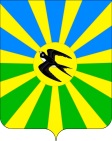 АДМИНИСТРАЦИЯ НОВОСЕЛЬСКОГО СЕЛЬСКОГО ПОСЕЛЕНИЯ БРЮХОВЕЦКОГО РАЙОНАПОСТАНОВЛЕНИЕАДМИНИСТРАЦИЯ НОВОСЕЛЬСКОГО СЕЛЬСКОГО ПОСЕЛЕНИЯ БРЮХОВЕЦКОГО РАЙОНАПОСТАНОВЛЕНИЕот ___________№ ___село Новое Селосело Новое СелоГлавой Новосельского сельского поселенияН.В. АврашкоПроект подготовлен:Юрист администрацииНовосельского сельского поселения А.В. Морозова